Календарно - тематическое планирование по географии  в  7 классе со слабоуспевающими учащимисяРабочая программа географии для учащихся 7 класса, имеющих  низкую учебную мотивацию, рассчитана на 34 часа(1 час в неделю). Данная программа осуществляется в качестве  дополнительных  и индивидуальных занятий  учащимися.Календарно - тематическое планирование по географии  в  8 классе со слабоуспевающими учащимисяЛитература:Для учащихся: 1. Молодцова З.В. Занимательная география. – Новосибирск: НИПКи ПРО, 1997. 2. ПивовароваН.Н. За страницами учебника географии – М: Просвещение, 1997.3. Запартович Б.Б.  С любовью к природе. – Москва: Педагогика, 1976.4.  Ляхов П.Р. Энциклопедия « Я познаю мир . География»  - М: ООО «Издательство АСТ»20025. Ляхов П.Р. Энциклопедия « Я познаю мир Животные.»  - М: ООО «Издательство АСТ»2002  6.А.Муранов «Голубые очи планеты» Издательство «Детская литература» 1977г 7. Безруков А.М., Пивоварова Г.П. Занимательная география для учащихся, учителей и родителей. – М.: АСТ – Пресс, 2001.8.Вагнер Б.Б. Сто великих чудес природы. – М.: Вече, 2002.9. Земля: Универсальная энциклопедия для юношества. – М.: Педагогика – Пресс, 2001. 10. Самые красивые города Европы: Открытия. Путешествия. Отдых. История. Современность.- М.: БММ АО, 2000.11. Поспелов Е.М. Школьный словарь географических названий.- М.: Профиздат, 2000Для учителя:1. Н. М. Клюшникова  «Внеклассная работа по географии, - «Корифей», Волгоград,2000 2. Настольная книга учителя географии. / Составители Н.Н.Петрова, В.И.Сиротин.М.:ООО «Издательство Астрель».2002-302 с.:ил/3. Предметная неделя географии в школе  Серия: Библиотека учителя   Автор: Андреева В.Н.4. География:\"Раннее развитие детей\" - География детям 
Сайт:http://www.danilova.ru5.   География:Все для учителя географии 
Сайт:http://geo.1september.ru6.  География:Энциклопедическая библиотека. 
Сайт:http://megacollection.ruОбразовательные диски1.http://mega.km.ru/ (Библиотека Кирилла и Мефодия).2.http://www.worlds.ru (Каталог стран мира – информация по разделам: история, география, население, столица, религия, культура). 3.http://www.kulichki.com/travel (Виртуальные путешествия. Рассказы  о достопримечательностях, истории и современном развитии стран, городов, регионов.4.http://www.geo2000.nm.ru/index 1.htm.5.www.ch0103.emsd.iks.ru/valleyinfo.html ( Долина гейзеров. Общие сведения).  сайты: --Всемирный фонд дикой природы в России – www.wwf.ru--Природа России priroda.ru--Детский Интернет-проект «Сохраним природу» www. ecocoop.ru--«Малые острова России". Путеводитель по достопримечательностям России www. isles.ru--Все о геологии. www.geo.web.ru--Каталог минералов www. catalogmineralov,ruЦифровые образовательные ресурсы:библиотека электронных наглядных пособий;школьная геоинформационная система;цифровые карты и космические снимки.МИНИСТЕРСТВО ОБРАЗОВАНИЯ И НАУКИ  РЕСПУБЛИКИ ДАГЕСТАНГЕРГЕБИЛЬСКИЙ РАЙОНСело АймакиЭлективный курс по работе со слабоуспевающими  учащимися 6,7-8 классов общеобразовательной школы.Раздел: география и экология.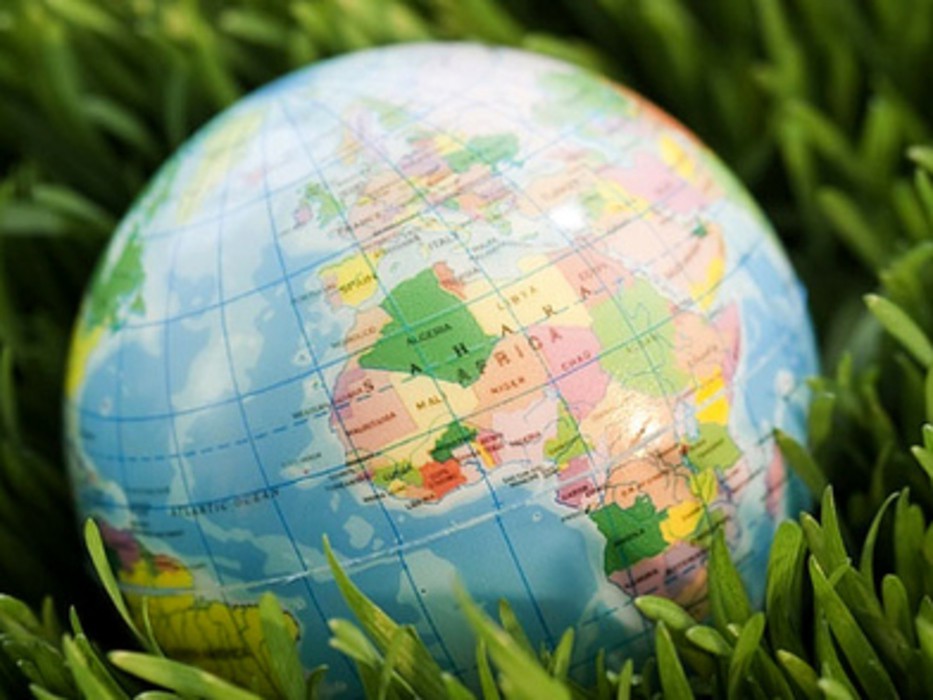 Разработал: учитель географии и экологии «Аймакинской СОШ» им. Шамиля Л.З. Исрапилова Хадижат Исрапиловна 2018г.             Работа со слабоуспевающими учащимисяУчитель географии:  Исрапилова Х. И.      Характеристика учеников: отсутствие у ребенка наработанных общеучебных  умений и навыков за предыдущие годы обучения,  отсутствие навыков самостоятельности в работе. Недостаточный уровень развития и воспитанности личностных качеств, ученик не умеет выражать мысли, не всегда выполняет домашнее задание, не работает с атласом и контурными картами, наблюдается наличие пробелов в знаниях.Цель: повысить уровень обученности и качество обучения отдельных учеников, повысить мотивацию и  ликвидировать пробелы в знаниях, сформировать умение работать с атласом и контурной картой.При работе со слабоуспевающими учениками придерживаюсь  следующих рекомендаций:-   При опросе слабоуспевающим ученикам желательно давать примерный план ответа; разрешать пользоваться планом, составленным при подготовке; давать больше времени готовиться к ответу у доски; разрешать делать предварительные записи, пользоваться наглядными пособиями;-   По возможности задавать ученикам наводящие вопросы, помогающие им последовательно излагать материал;-   При опросе создавать ситуации успеха;-   Периодически проверять усвоение материала по темам уроков, на которых ученик отсутствовал по той или иной причине;-   В ходе опроса и при анализе его результатов стараться обеспечивать атмосферу доброжелательности;-   В процессе изучения нового материала внимание слабоуспевающих учеников концентрируется на наиболее важных и сложных разделах изучаемой темы, поэтому необходимо чаще обращаться к ним с вопросами, выясняющими степень понимания учебного материала, привлекать их в качестве помощников при показе опытов, раскрывающих суть изучаемого, стимулировать вопросы учеников при затруднениях в усвоении нового материала;-   В ходе самостоятельной работы на уроке слабоуспевающим ученикам рекомендуется давать упражнения, направленные на устранение ошибок, допускаемых ими при ответах или в письменных работах: при этом необходимо отмечать положительные моменты в их работе для стимулирования новых усилий; отмечать типичные затруднения в работе и указывать способы их устранения, оказывать помощь с одновременным развитием самостоятельности в учении.Календарно - тематическое планирование по географии  в  6 классе со слабоуспевающими учащимися    На уроках географии со слабоуспевающими учениками использую личностно-ориентированный подход, обучение строю с учетом развитости индивидуальных способностей и уровня сформированности умений - это дифференцированные тренировочные задания, практические работы, дифференцированные контрольные работы, работа по выбору. С новым материалом знакомлю постепенно, используя образцы знаний и правила выполнения учебной деятельности. Слабые ученики не могут сразу усваивать большой объем нового материала и применять одновременно старые и новые знания. Поэтому я практикую для желающих дополнительные занятия.   В конце каждого блока организую систематическую проверку знаний и умений только знания о пробелах дают возможность оказывать срочную и правильную помощь. Чтобы ликвидировать пробелы в знаниях надо всех учащихся научить обращаться сразу за консультацией к учителю. Особенно охотно ребята идут на занятия с играми.такие занятия дают возможность работать на уровне подсознания. При организации домашней работы для слабоуспевающих школьников подбираются задания по осознанию и исправлению ошибок: проводится подробный инструктаж о порядке выполнения домашнего задания, при необходимости предлагаются карточки –консультации, даются задания по повторению материала, который потребуется для изучения нового. Объем домашних заданий рассчитывается так, чтобы не допустить перегрузки школьников.№Тема урокаТип урокаФормы и виды деятельности на уроке №Тема урокаТип урокаФормы и виды деятельности на уроке 1.Как люди открывали и изучали Землю.Урок формирования новых знанийПрактическая работа «Составление сводной таблицы», работа с контурными картами, индивидуальные задания.2Географическая картаУрок - практикумРабота с картами  атласа. Характеристика карт по плану. Практическая работа «Определение по картам и глобусу расстояний между точками  в градусах и километрах», индивидуальные задания.3Литосфера Земли.Урок формирования  новых знанийПрактическая работа « Определение по карте направлений передвижения литосферных   плит и предположение размещения материков и океанов через миллионы лет (на основе теории тектоники плит).4Климатообразующие факторыУрок - практикумСоставление таблицы «Характеристика типов воздушных масс» Анализ карты климатических поясов и областей Земли. Работа с картами атласа, рабочей тетрадью, индивидуальные задания.5Климатические пояса.Урок формирования  новых знанийАнализ карты климатических поясов и областей Земли. Работа с картами атласа, тестирование.6Гидросфера. Мирового океанУрок формирования  новых знанийРабота с картами атласа, рабочей тетрадью. Практическая работа.7Природная зональность Урок изучения нового материалаАнализ карты природных зон. Работа с картами атласа, индивидуальные задания8Население Земли. Страны мираПрактикумАнализ  политической карты мира. Работа с картами атласа.9Рельеф и полезные ископаемые Африки.ПрактикумПрактическая работа «Обозначение на карте крупных форм рельефа и месторождений полезных ископаемых»10Климат Африки. ПрактикумПрактическая работа «Оценивание климатических условий жизни одного из африканских народов на основе сопоставления ареала  его распространения  с данными климатограмм и описанием климата этого района, составленным по плану». Чтение климатических диаграмм. Работа с картами атласа.11Природные зоны Африки.Урок изучения нового материалаПрактическая работа «Определение причин разнообразия природных зон материка». Описание одной из зон по учебным картам по типовому плану. Обозначение на контурной карте природных зон. Работа с картами атласа.12Страны Северной АфрикиУрок-практикумПрактическая работа «Описание природных условий населения и хозяйственной жизни одной из стран».  Работа с картами атласа.13Страны Восточной Африки.Урок-практикумПрактическая работа «Описание природных условий населения и хозяйственной жизни одной из стран» . Работа с картами атласа14ФГП, история открытия, рельеф Австралии.Урок изучения нового материала Практическая работа «Сравнение географического положения  Австралии и Африки; определение черт сходства и различия основных компонентов природы этих континентов, а также степени  природных и антропогенных изменений ландшафтов каждого из материков»                                                                                  Определение географических  координат, протяженности материка с севера на юг и с запада на восток в градусной мере и километрах Обозначение на карте крупных форм рельефа и месторождений полезных ископаемых.15Климат. Внутренние воды  АвстралииУрок изучения нового материалаПрактическая работа «Обозначение на контурной карте крупных рек и озер». Работа с картами атласа.16Австралийский Союз.Урок изучения нового материалаПрактическая работа «Обоснование  причин  современного распространения коренного  населения Австралии на основе сравнения  природных условий в хозяйственной деятельности населения крупных регионов материка».17ОкеанияУрок изучения нового материала Работа с картами атласа. Индивидуальные занятия.18ФГП, история открытия Южной Америки.Урок- путешествиеПрактическая работа «Определение черт сходства и различий географического положения Африки и  Южной Америки» Определение географических координат, протяженности материка с севера на юг и с запада на восток в градусной мере и километрах.19Рельеф и полезные ископаемые Южной АмерикиУрок-практикумРабота с картами атласа. Тест.20Природные зоны Южной Америки.Урок-практикумПрактическая работа «Описание одной из зон по учебным картам по типовому плану. Обозначение на контурной карте природных зон». Работа с картами атласа21Андские страны.Урок-исследованиеПрактическая работа « Описание географического положения страны по политической карте». Работа с картами атласа.22Географическое положение. Открытия и исследования АнтарктидыУрок изучения нового материалаПрактическая работа « Сравнение природы Арктики и Антарктики; защита проектов практического использования Антарктиды в различных областях человеческой деятельности». Определение географических координат, протяженности материка с севера на юг и с запада на восток в градусной мере и километрах Работа с картами атласа.23Тихий и  Индийский океаныУрок-практикумРабота с картами атласа. Тест.24ФГП, история открытия Северной АмерикиУрок изучения нового материала Работа с картами атласа. Практическая работа «Определение географических координат, протяженности материка с севера на юг и с запада на восток в градусной мере и километрах».25Климат и внутренние воды Северной Америки. Урок-практикумПрактическая работа « Сравнение климата отдельных частей материка, расположенных  в одно климатическом поясе, оценка климатических условий для жизни и хозяйственной деятельности людей».  Чтение климатических диаграмм. Характеристика речной системы с установлением связей: река - рельеф-климат. Обозначение на контурной карте крупных рек и озер. Работа с картами атласа26Природные зоны Северной АмерикиУрок-исследованиеРабота с контурной картой. Составление таблицы. Практическая работа «Описание одной из зон по учебным картам по типовому плану. Обозначение на контурной карте природных зон». Работа с картами атласа27Рельеф ЕвразииУрок-практикумПрактическая работа «Обозначение на карте крупных форм рельефа и месторождений полезных ископаемых» , географический диктант. Работа с картами атласа.28Внутренние воды ЕвразииУрок-практикумПрактическая работа «Обозначение на контурной карте крупных рек и озер. Характеристика речной системы». Работа с картами атласа.29Население и политическая карта Евразии.Урок актуализации знаний и уменийПрактическая работа «Описание географического положения страны по политической карте. Описание природных условий, населения и хозяйственной жизни одной из стран» Работа с картами атласа.30Страны Западной Европы. Урок - путешествиеПрактическая работа «Описание географического положения страны по политической карте Описание природных условий, населения и хозяйственной жизни одной из стран».  Работа с картами атласа.31Страны Восточной Азии.Урок - путешествиеПрактическая работа «Описание географического положения страны по политической карте Описание природных условий, населения и хозяйственной жизни одной из стран». Работа с картами атласа.32Земля - наш домУрок актуализации знаний и уменийРабота с картами атласа.33Итоговое тестирование по курсу «География материки, океаны, народы и страны»Урок проверки знаний и уменийТестирование34Анализ итогового тестированияУрок корректировки знаний и уменийРабота с картами атласа, учебником, тестами.МероприятияСрок1.    Проведение контрольного среза знаний учащихся класса по основным разделам учебного материала предыдущих лет обучения. Цель: а) Определение фактического уровня знаний детей.б) Выявление в знаниях учеников пробелов, которые требуют быстрой ликвидации.Сентябрь 2. Установление причин отставания  слабоуспевающих учащихся через беседы со школьными специалистами: классным руководителем,  врачом, логопедом, встречи с отдельными родителями и, обязательно, в ходе беседы с самим ребенком.Сентябрь  3.Ликвидировать пробелы в знаниях, выявленные в ходе контрольных работ, после чего провести повторный контроль знаний.В течение учебного года.4. Используя дифференцированный подход при организации самостоятельной работы на уроке, включать посильные индивидуальные задания слабоуспевающему ученику, фиксировать это в плане урока В течение учебного года.5.Использовать на уроках различные виды опроса (устный, письменный, индивидуальный и др.) для объективности результата.В течение учебного года.6.Регулярно и систематически опрашивать, выставляя оценки своевременно, не допуская скопления оценок в конце четверти, когда ученик уже не имеет возможности их исправить.В течение учебного года. 7.Поставить в известность классного руководителя или непосредственно родителей ученика о низкой успеваемости, если наблюдается скопление неудовлетворительных оценок.В течение учебного года.8. Вести обязательный тематический учет знаний слабоуспевающих учащихся  класса, по возможности  вести тематический учет знаний по предмету детей всего класса. В течение учебного года.9. Проводить дополнительные  (индивидуальные) занятия для слабоуспевающих.Учить детей навыкам самостоятельной работы.В течение учебного года.